Figure S2. Flowcytometric plots of a case with APL (A) and a non-APL (B)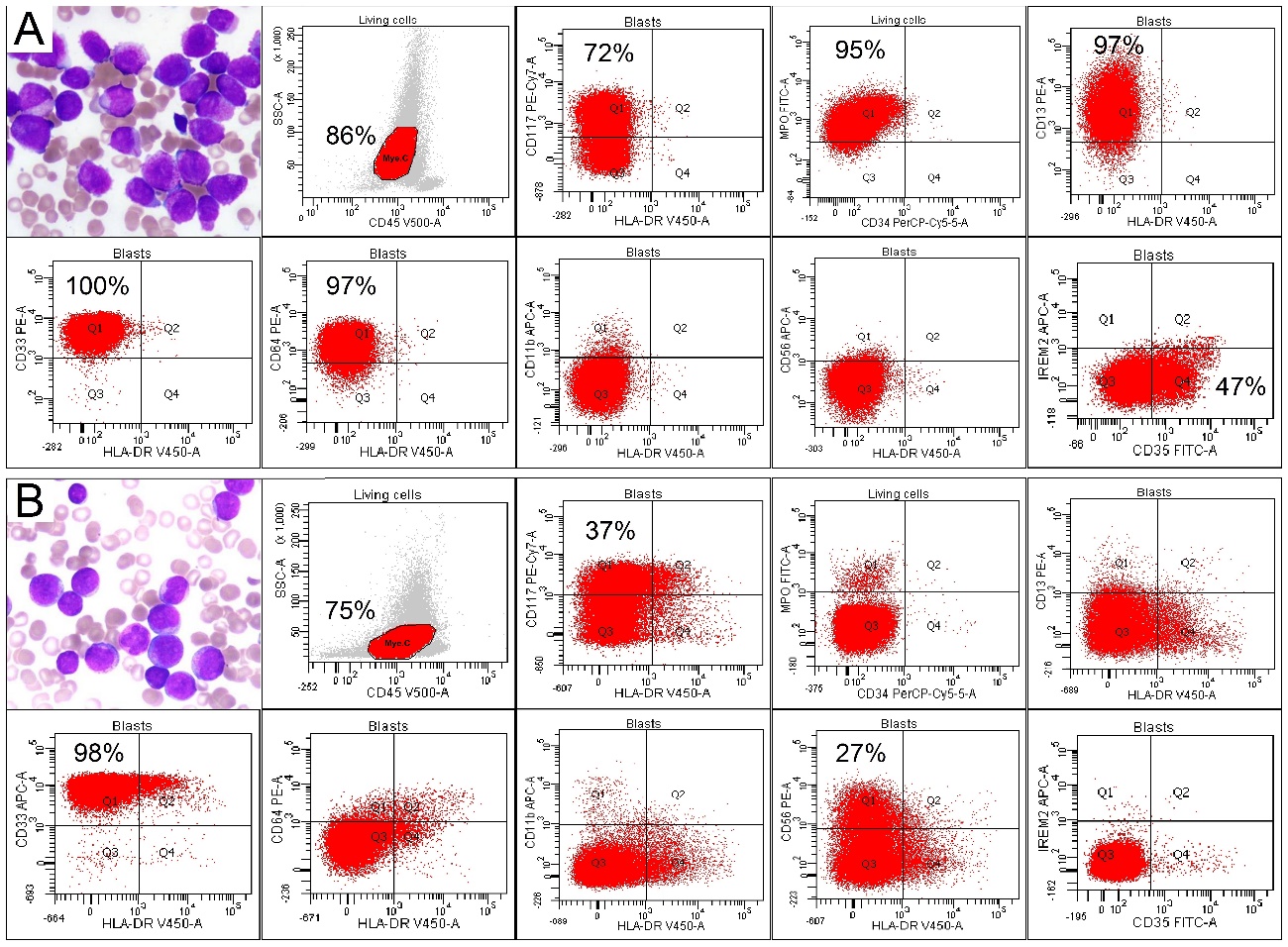 